Załącznik 7 – Standardy dotyczące kosztów w projekcie - Wykaz maksymalnych stawek w zakresie niektórych wydatków finansowanych 
w ramach PO WERNiniejszy załącznik określa wymagane standardy kosztów działań realizowanych w projektach złożonych w odpowiedzi na konkurs 
nr POWR.03.01.00-IP.08-00-MOC/18. Został opracowany m.in. na podstawie Wskazówek IZ PO WER do opracowania zestawienia standardu i ceny rynkowych wybranych wydatków w ramach PO WER.Zasady ogólne:Przedstawione standardy dotyczące kosztów w projekcie stanowią katalog otwarty. Beneficjent jest jednakże zobowiązany do stosowania przedstawionych poniżej zasad.Na beneficjencie spoczywa odpowiedzialność za jakość prowadzonych w projekcie działań. Weryfikacja standardów jakości będzie, w pierwszej kolejności, prowadzona w trakcie oceny wniosku o dofinansowanie na podstawie informacji ujętych 
we wniosku, wobec powyższego wnioskodawca jest zobowiązany do uzasadnienia każdego wydatku poprzez opis standardu jakościowego (poprzez opis 
np. wymagań dotyczących osoby opracowującej materiały, prowadzącej zajęcia, wymiaru czasowego, zakresu merytorycznego, w którym będą prowadzone zajęcia, specyfikacja kupowanego sprzętu). W odniesieniu do sposobu realizacji poszczególnych form wsparcia beneficjent, przy współpracy z ewentualnym partnerem, zapewnia co najmniej, że:rodzaje i forma wsparcia dobierane są adekwatnie do potrzeb uczestników,miejsca realizacji poszczególnych form wsparcia są dobrej jakości, zapewniającej maksymalnie efektywną realizację wsparcia dla uczestników projektu. W sekcji XI wniosku o dofinansowanie projektu Uzasadnienie wydatków część 2 jest polem obligatoryjnym. Weryfikacja spełnienia opisanych standardów będzie oparta w pierwszej kolejności o zapisy wniosku o dofinansowanie, w związku z powyższym niezwykle istotne jest zawarcie wszystkich wymaganych informacji we wniosku oraz stosowanie precyzyjnego języka (w tym jak najmniej skrótów). IOK zastrzega sobie prawo do przeprowadzenia po zakończeniu naboru w konkursie analizy kosztów założonych we wniosku o dofinansowanie 
w odniesieniu do analogicznych kosztów w pozostałych wnioskach złożonych w odpowiedzi na konkurs tak, aby wydatki w zatwierdzonych 
do dofinansowania wnioskach były wystandaryzowane. Jednocześnie, na etapie realizacji i rozliczania projektu, IOK dopuszcza możliwość uznania za niekwalifikowalne kosztów działań o zmienionych warunkach, podwyższonych kosztach i standardzie niższym niż założone w umowie o dofinansowanie.Projekty powinny finansować usługi o standardzie zbliżonym do usług powszechnie dostępnych, komercyjnych. Nie jest zasadne finansowanie działań dodatkowych, zawyżających standard. Należy mieć na uwadze kwestie trwałości działań projektowych. Stawki wynagrodzeń, szczególnie osób zatrudnianych na umowy o pracę, nie powinny odbiegać od stawek obowiązujących u Wnioskodawcy na analogicznych stanowiskach lub przy zbliżonym zakresie obowiązków (np. stawki ustalone na podstawie obowiązujących regulaminów wynagradzania). Obligatoryjne jest porównanie kosztów danej usługi projektu z kosztem usługi dostępnej na rynku komercyjnym. W tym celu należy przeprowadzić 
i udokumentować porównanie cen rynkowych. IOK zastrzega sobie możliwość zwrócenia się do wnioskodawcy o przedłożenie dokumentów potwierdzających należyte oszacowanie kosztu, który został ujęty  budżecie projektu na każdym etapie oceny wniosku oraz po zawarciu umowy 
o dofinansowanie. Cenniki i standardy obowiązujące w jednostce nie zwalniają Wnioskodawcy z dokonania rozeznania i potwierdzenia.Stosowanie kwot wskazanych w niniejszym opracowaniu nie zwalnia członków KOP z weryfikacji zasadności i racjonalności wszystkich stawek, również tych mieszczących się poniżej maksymalnego poziomu. Przyjęcie stawki maksymalnej nie oznacza, że będzie ona akceptowana w każdym projekcie – przy ocenie budżetu brane będą pod uwagę m.in. takie czynniki jak np. stopień złożoności wsparcia udzielanego w ramach projektu, wielkość grupy docelowej.Wymagania dodatkowe dotyczące wydatków związanych z realizacją projektów w konkursie nr POWR.03.01.00-IP.08-00-MOC/18:Wydatki ponoszone na realizację zadań w ramach projektu nie mogą dotyczyć działań, na które Uczelnia otrzymuje finansowanie ze środków budżetu państwa ani działań, które są finansowane z opłat wnoszonych przez uczestników objętych projektem. Jednocześnie należy podkreślić, że wszelkie koszty muszą być ściśle powiązane z działaniami projektowymi i mają służyć prawidłowej ich realizacji, a zatem muszą być niezbędne i mieć racjonalną wysokość.Zestawienie niektórych wydatków, które mogą pojawić się w projekcie i ich kwoty maksymalne:W przypadku gdy Wnioskodawca przewiduje we wniosku stawkę wyższą od powyżej wskazanych lub też inne koszty, należy ten fakt uzasadnić pod budżetem szczegółowym.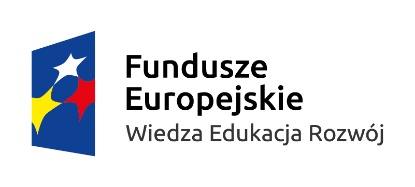 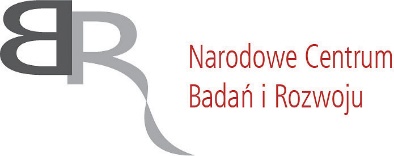 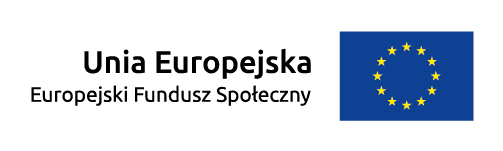 Lp.Towar / usługaStandard – warunki kwalifikowania wydatku na etapie oceny projektów Maksymalna cena rynkowa 
(w przypadku umów cywilno-prawnych)1.Koszt opracowania kursu – wkład merytorycznySzacowany czas przeznaczony na opracowanie merytoryczne jednego kursu – 100 h200 PLN/godz.2.Opracowanie metodyczneSzacowany czas przeznaczony na opracowanie metodyczne jednego kursu – 40 h200 PLN/godz.3.Produkcja  materiałówSzacowany czas przeznaczony na przygotowanie materiałów 
– 200 h250 PLN/godz.4.Implementacja kursu na studioSzacowany czas przeznaczony na wykonanie prac implementacyjnych – 40 h150 PLN/godz.5.Testowanie funkcjonalności technicznych 
i poprawności metodyczno-merytorycznychSzacowany czas niezbędny do przetestowania funkcjonalności technicznych i poprawności metodyczno-merytorycznej kursu 
– 25 h100 PLN/godz.6.Recenzja i ocena kursuSzacowany czas przeznaczony na przygotowanie recenzji kursu 
– 25 h100 PLN/godz.7.Wdrożenie kursu na platformęSzacowany czas przeznaczony na wdrożenie pojedynczego kursu na platformę – 40 h150 PLN/godz.8.Prowadzenie/utrzymanie kursuW zależność od długości kursu-9.Ewaluacja kursuSzacowany czas niezbędny do przeprowadzenia ewaluacji kursu 
– 25 h100 PLN/godz.10.Modyfikacja kursu i ponowne testowanie 
i wdrożenieW zależności od rodzaju zmian-11.Ponowna ocena kursuSzacowany czas przeznaczony na dokonanie ponownej oceny kursu – 20 h100 PLN/godz.12.Obsługa certyfikatówSzacowany czas przeznaczony na przygotowanie systemu certyfikacji –  60 h60 PLN/godz.